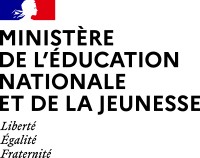 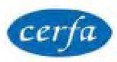 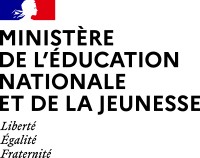 Important : merci de remplir ce formulaire en majuscules, de cocher les cases qui concernent votre situation et de ne rien inscrire dans les cases grises- Renseignements concernant les membres de la familleL’enfant pour lequel vous demandez la bourseSon nom :  	Ses prénoms :  								 Fille		Garçon	    Sa date de naissance : I    I    I    I    I    I    I   I   I		Son département de naissance : I   I   I    I Sa nationalité :  Française			d’un pays de l’Union européenne   	d’un autre pays	Si l’enfant est sous-tutelle administrative, indiquez l’organisme :  	Vous-mêmeVous êtes :	le père    	OU la mère    	OU la personne en charge de l’enfant  Votre nom (suivi éventuellement du nom d’usage) et prénom :  	Votre adresse :  	Code postal :  |    I    I    I    I    | Commune :  	N° de tel : |    I    I    I    I    I    I    I    I   I   |	Courriel : 	@  	En activité professionnelle : oui  non 	Profession :  					 Situation de famille :	marié(e)	pacsé(e)		en concubinage	séparé(e)	divorcé(e)	veuf (ve)	célibataireVotre conjoint(e), votre concubin(e) ou votre partenaire de PacsEst-il : le père  ou la mère de l’enfant Son nom (suivi éventuellement du nom d’usage) et prénom :  	 Son adresse si elle est différente de la vôtre :  	 Code postal : |    I    I    I    |    | Commune :  	En activité professionnelle : oui  non : 	Profession :  	- Renseignements relatifs à la scolaritéEtablissement actuellement fréquenté par votre enfantNom de l’établissement :   	Code postal :  |    I    I    I    |    | Commune :  	Classe actuelle de l’élève :  	- Renseignements pour déterminer les charges du foyerMerci de remplir le tableau ci-dessous :- Pièces à joindre à votre dossierPremière période de la campagne de bourse de lycée (avril à juillet 2020) :Vous avez fait votre déclaration de revenus en ligne : Copie de l’avis de situation déclarative à l’impôt sur les revenus 2019Vous avez reçu une déclaration automatique ou tacite des revenus : Copie de la déclaration automatique ou tacite des revenus 2019Deuxième période de la campagne de bourse lycée (septembre à octobre 2020) :Copie complète de votre avis d’imposition 2020 sur les revenus 2019- Engagement de la familleVous devez dater et signer la rubrique suivante (en cochant la case qui correspond à votre situation)Je soussigné(e) le père 	ou la mère 	ou la personne en charge de l’élève Certifie sur l’honneur que les renseignements portés sur cette déclaration sont exacts.La loi punit quiconque se rend coupable de fraudes ou de fausses déclarations (loi n°68-690 du 31 juillet 1968, article 22).La loi n°78-17 du 6 janvier 1978 relative à l’informatique, aux fichiers nominatifs et aux libertés s’applique aux réponses données dans ce formulaire. Elle vous garantit à vous et à l’enfant pour lequel est faite la demande un droit d’accès et de rectification pour les données les concernant auprès du service académique dans lequel la demande est envoyée.Cadre réservé à l’administrationCharges et ressources : Nombre d’enfants | | |ENF| | |Ressources|   |	|	|	|	|	|	|Nom et prénom de chacun des enfants à charge(y compris l’enfant pour lequel vous demandez la bourse)Date de naissanceEtablissement scolaire, université fréquentée ou professionBOURSIERBOURSIERNom et prénom de chacun des enfants à charge(y compris l’enfant pour lequel vous demandez la bourse)Date de naissanceEtablissement scolaire, université fréquentée ou professionOuiNonSelon votre situationPièces complémentaires à fournirSi vous vivez en concubinageAvis de situation déclarative à l’impôt sur les revenus 2019 oucopie de la déclaration automatique des revenus 2019 de votre concubin(e) ou avis d’imposition 2020 sur les revenus 2019 de votre concubin(e) selon la période de campagne.Si l’enfant pour lequel vous demandez la bourse est désormais à votre charge et ne figurait pas sur votre avis d’imposition 2019Attestation de paiement de la CAF indiquant les personnes à votre charge Justificatif du changement de résidence de l’enfant.Si votre demande concerne un enfant dont vous avez la tutelleCopie de la décision de justice désignant le tuteur ou de la décision du conseil de famille et attestation de paiement de la CAF.